18 октября/11.30 – 14.00ПРОГРАММА СЕКЦИИ № 2«Песенная и музыкальная культура народов Сибири в пространстве учреждений культуры,                                                                                       дополнительного образования и молодежной политики: традиции и современность» Модератор: Аксенова Ирина Юрьевна, ФГБУН  «Институт археологии и этнографии» СО РАН, м.н.с. НИЧ ЛГИ НГУ«Детский фольклорный фестиваль «Россия молодая». Выхристюк Оксана Ильинична, зав. отделом «Творческая мастерская «КрАсота»  в Центре фольклора и этнографии.«Традиционные и нетрадиционные  деревянные игрушки, бытовые утилитарные предметы, народные музыкальные инструменты народов  Сибири, России и других стран». Попов Александр Андреевич, Ассоциация мастеров ДПИ Новосибирской области, мастер-резчик по дереву, Почетный деятель Культуры РФ.Презентация опыта работы участников секции: свободный микрофон.  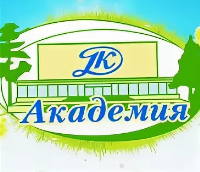 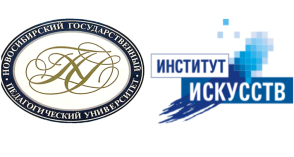 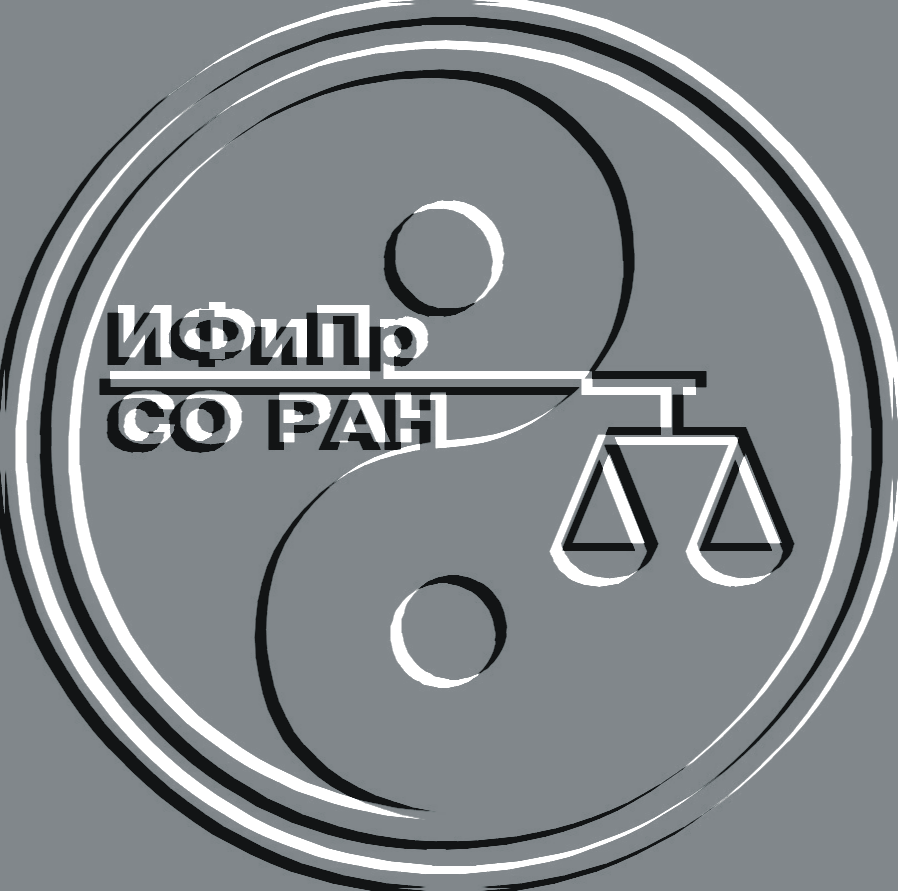 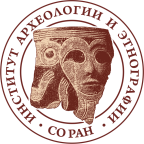 Новосибирский этнокультурный форумс межрегиональным участием «Сибирь многоликая:                                                                                                                         диалоги культур и поколений»/18 – 19 октября 2019 г./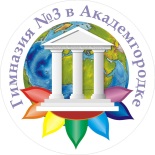 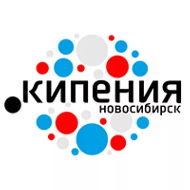 